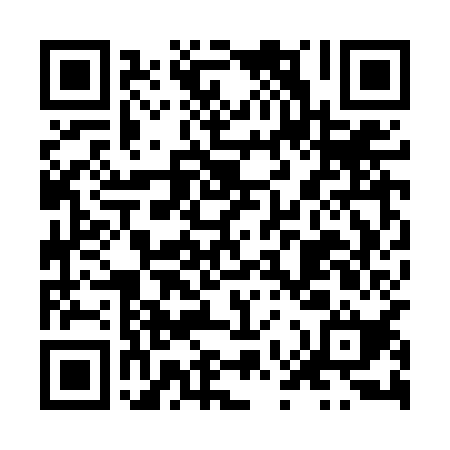 Prayer times for Kolonia Osiek Maly, PolandWed 1 May 2024 - Fri 31 May 2024High Latitude Method: Angle Based RulePrayer Calculation Method: Muslim World LeagueAsar Calculation Method: HanafiPrayer times provided by https://www.salahtimes.comDateDayFajrSunriseDhuhrAsrMaghribIsha1Wed2:425:1512:435:508:1110:332Thu2:385:1312:435:518:1310:363Fri2:345:1112:425:528:1410:404Sat2:305:1012:425:538:1610:435Sun2:295:0812:425:548:1810:476Mon2:285:0612:425:558:1910:497Tue2:275:0412:425:568:2110:498Wed2:265:0212:425:578:2310:509Thu2:265:0112:425:588:2410:5110Fri2:254:5912:425:598:2610:5111Sat2:244:5712:426:008:2710:5212Sun2:244:5612:426:018:2910:5313Mon2:234:5412:426:028:3110:5314Tue2:224:5312:426:038:3210:5415Wed2:224:5112:426:048:3410:5516Thu2:214:5012:426:058:3510:5517Fri2:214:4812:426:068:3710:5618Sat2:204:4712:426:078:3810:5719Sun2:204:4512:426:078:4010:5720Mon2:194:4412:426:088:4110:5821Tue2:194:4312:426:098:4210:5922Wed2:184:4112:426:108:4410:5923Thu2:184:4012:426:118:4511:0024Fri2:174:3912:436:128:4711:0025Sat2:174:3812:436:128:4811:0126Sun2:174:3712:436:138:4911:0227Mon2:164:3612:436:148:5011:0228Tue2:164:3512:436:158:5211:0329Wed2:164:3412:436:158:5311:0330Thu2:154:3312:436:168:5411:0431Fri2:154:3212:436:178:5511:05